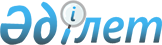 О внесении изменений и дополнений в решение районного маслихата от 23 декабря 2008 года 4С-11/3 "О районном бюджете на 2009 год"
					
			Утративший силу
			
			
		
					Решение Жаркаинского районного маслихата Акмолинской области от 27 февраля 2009 года № 4С-13/2. Зарегистрировано Управлением юстиции Жаркаинского района Акмолинской области 5 марта 2009 года № 1-12-105. Утратило силу - решением Жаркаинского районного маслихата Акмолинской области от 10 февраля 2010 года № 4С-20-10

       Сноска. Утратило силу - решением Жаркаинского районного маслихата Акмолинской области от 10.02.2010 № 4С-20-10      В соответствии с Бюджетным кодексом Республики Казахстан от 4 декабря 2008 года, подпунктом 1 пункта 1 статьи 6 Закона Республики Казахстан «О местном государственном управлении и самоуправлении в Республике Казахстан» Жаркаинский районный маслихат РЕШИЛ:



      1. Внести в решение Жаркаинского районного маслихата от 23 декабря 2008 года № 4С-11/3 «О районном бюджете на 2009 год», (зарегистрированного в Региональном Реестре государственной регистрации нормативных правовых актов № 1-12-97, опубликованного в районной газете «Целинное знамя» от 9 января 2009 года № 2) следующие изменения и дополнения:

      1) в пункте 1:

      в подпункте 1:

      цифры «1 491 177» заменить на цифры «1 522 949»;

      цифры «1 305 213» заменить на цифры «1 336 985»;

      в подпункте 2:

      цифры «1 485 793» заменить на цифры «1 532 059»;

      в подпункте 4:

      цифры «5 384» заменить на цифры «10 634»;

      подпункт 5 изложить в новой редакции:

      «5) дефицит (профицит) бюджета – - 19 744 тысячи тенге»;

      подпункт 6 изложить в новой редакции:

      «6) финансирование дефицита (использование профицита) бюджета – 19 744 тысячи тенге»;

      2) в пункте 4:

      цифры «211 827» заменить на цифры «243 599»;

      в подпункте 2:

      цифры «182 009» заменить на цифры «213 781»;

      после строки «81 108 тысяч тенге – на реконструкцию водовода и сетей водоснабжения в селе Пятигорское Жаркаинского района» дополнить строками следующего содержания:

      «31 772 тысячи тенге - на строительство жилья государственного коммунального жилищного фонда в соответствии с Государственной программой жилищного строительства в Республике Казахстан на 2008-2010 годы»;

      3) Дополнить пунктом 6-1 следующего содержания:

      «6-1. Учесть, что в районном бюджете на 2009 год в установленном законодательством порядке использованы свободные остатки бюджетных средств, образовавшиеся на 1 января 2009 года, в сумме 19 744 тысячи тенге».



      2. Приложение 1 к решению Жаркаинского районного маслихата от 23 декабря 2008 года №4С-11/3 «О районном бюджете на 2009 год» (зарегистрированного в Региональном Реестре государственной регистрации нормативных правовых актов № 1-12-97, опубликованного в районной газете «Целинное знамя» от 9 января 2009 года № 2) изложить в новой редакции, согласно приложению 1 настоящего решения.



      3. Настоящее решение вступает в силу со дня государственной регистрации в Управлении  юстиции Жаркаинского района и вводится в действие с 1 января 2009 года.      Председатель сессии

      районного маслихата                 А.Сиамашвили      Секретарь

      районного маслихата                    Б.Швачкин      СОГЛАСОВАНО:      Аким Жаркаинского

      района                                А.Калжанов      Начальник государственного

      учреждения «Отдел финансов»

      Жаркаинского района                   Б.Ахметова      Начальник государственного

      учреждения «Отдел экономики

      и бюджетного планирования»

      Жаркаинского района                З.Коржумбаева

Приложение 1

к решению Жаркаинского районного маслихата

от 27 февраля 2009 года № 4С-13/2

Приложение 1

к решению Жаркаинского районного маслихата

от 23 декабря 2008 года № 4С-11/3 Районный бюджет на 2009 год
					© 2012. РГП на ПХВ «Институт законодательства и правовой информации Республики Казахстан» Министерства юстиции Республики Казахстан
				категорияклассподклассспецификаНаименованиеСумма123456I.Доходы1 522 9491Налоговые поступления160 59601Подоходный налог11 3372Индивидуальный подоходный налог11 33702Индивидуальный подоходный налог с доходов, не облагаемых у источника выплаты10 47703Индивидуальный подоходный налог с физических лиц, осуществляющих деятельность по разовым талонам86003Социальный налог93 5001Социальный налог93 50001Социальный налог93 50004Hалоги на собственность47 0711Hалоги на имущество17 39501Налог на имущество юридических лиц и индивидуальных предпринимателей16 97502Hалог на имущество физических лиц4203Земельный налог4 86102Земельный налог с физических лиц на земли населенных пунктов97003Земельный налог на земли промышленности, транспорта, связи, обороны и иного несельскохозяйственного назначения55907Земельный налог с юридических лиц, индивидуальных предпринимателей, частных нотариусов и адвокатов  на земли сельскохозяйственного назначения3208Земельный налог с юридических лиц, индивидуальных предпринимателей, частных нотариусов и адвокатов  на земли населенных пунктов3 3004Hалог на транспортные средства10 91501Hалог на транспортные средства с юридических лиц2 11502Hалог на транспортные средства с физических лиц8 8005Единый земельный налог13 90001Единый земельный налог13 90005Внутренние налоги на товары, работы и услуги7 0262Акцизы54596Бензин (за исключением авиационного), реализуемый юридическими и физическими лицами в розницу, а также используемый на собственные производственные нужды43397Дизельное топливо, реализуемое юридическими и физическими лицами в розницу, а также используемое на собственные производственные нужды1123Поступления за использование природных и других ресурсов4 30015Плата за пользование земельными участками4 300Сборы за ведение предпринимательской и профессиональной деятельности2 18101Сбор за государственную регистрацию индивидуальных предпринимателей36002Лицензионный сбор за право занятия отдельными видами деятельности27003Сбор за государственную регистрацию юридических лиц и учетную регистрацию филиалов и представительств, а также их перерегистрация4805Сбор за государственную регистрацию залога движимого имущества и ипотеки судна или строящегося судна7314Сбор за государственную регистрацию транспортных средств, а также их перерегистрация23018Сбор за государственную регистрацию прав на недвижимое имущество и сделок с ним1 20008Обязательные платежи, взимаемые за совершение юридически значимых действий и (или) выдачу документов уполномоченными на то государственными органами или должностными лицами1 6621Государственная пошлина1 66202Государственная пошлина, взимаемая с подаваемых в суд исковых заявлений, заявлений особого искового производства, заявлений (жалоб) по делам особого производства, заявлений о вынесении судебного приказа, заявлений о выдаче дубликата исполнительного листа, заявлений о выдаче исполнительных листов на принудительное исполнение решений третейских (арбитражных) судов и иностранных судов,  заявлений о повторной выдаче копий судебных актов, исполнительных листов и иных документов, за исключением государственной пошлины с подаваемых в суд исковых заявлений к государственным учреждениям1 10004Государственная пошлина, взимаемая за регистрацию актов гражданского состояния, а также за выдачу гражданам справок и повторных свидетельств о регистрации актов гражданского состояния и свидетельств в связи с изменением, дополнением и восстановлением записей актов гражданского состояния28005Государственная пошлина, взимаемая за оформление документов на право выезда за границу на постоянное место жительства и приглашение в Республику Казахстан лиц из других государств, а также за внесение изменений в эти документы11008Государственная пошлина, взимаемая  за регистрацию места жительства14009Государственная пошлина, взимаемая за выдачу удостоверения охотника и его ежегодную регистрацию1510Государственная пошлина, взимаемая за регистрацию и перерегистрацию каждой единицы гражданского , служебного оружия физических и юридических лиц (за исключением холодного охотничьего, сигнального, огнестрельного бесствольного, механических распылителей, аэрозольных и других устройств, снаряженных слезоточивыми или раздражающими веществами, пневматического оружия с дульной энергией не более 7,5 Дж и калибра до 4,5 мм включительно)612Государственная пошлина за выдачу разрешений на хранение или хранение и ношение, транспортировку, ввоз на территорию Республики Казахстан и вывоз из Республики Казахстан оружия и патронов к нему  112Неналоговые поступления5 22101Доходы от государственной собственности1215Доходы от аренды имущества, находящегося в государственной собственности12104Доходы от аренды имущества, находящегося в коммунальной собственности12104Штрафы, пени, санкции, взыскания, налагаемые государственными учреждениями, финансируемыми из государственного бюджета, а также содержащимися и финансируемыми из бюджета (сметы расходов) Национального Банка Республики Казахстан5 1001Штрафы, пеня, санкции, взыскания, налагаемые государственными учреждениями, финансируемыми из государственного бюджета, а также содержащимися и финансируемыми из бюджета (сметы расходов) Национального Банка Республики Казахстан, за исключением поступлений от организаций нефтяного сектора5 10005Административные штрафы, пени, санкции, взыскания, налагаемые местными государственными органами5 1003Поступления от продажи основного капитала20 14703Продажа земли и нематериальных активов20 1471Продажа земли20 14701Поступления от продажи земельных участков20 1474Поступления  трансфертов1 336 98502Трансферты из вышестоящих органов государственного управления1 336 9852Трансферты из областного бюджета1 336 98501Целевые текущие трансферты120 16502Целевые трансферты на развитие408 16503Субвенции808 655Функциональная группаФункциональная группаФункциональная группаФункциональная группаФункциональная группаФункциональная группаФункциональная подгруппаФункциональная подгруппаФункциональная подгруппаФункциональная подгруппаФункциональная подгруппаАдминистратор бюджетных программАдминистратор бюджетных программАдминистратор бюджетных программАдминистратор бюджетных программПрограммаПрограммаПрограммаНаименованиеII. Затраты1 532 05901Государственные услуги общего характера149 82701Представительные, исполнительные и другие органы, выполняющие общие функции  государственного управления128 649112Аппарат маслихата района (города областного значения)7 492001Обеспечение деятельности маслихата района (города областного значения)7 447002Создание информационных систем45122Аппарат акима района (города областного значения)37 138001Обеспечение деятельности акима района ( города областного значения)37 138123Аппарат акима района в городе, города районного значения, поселка, аула (села), аульного (сельского) округа84 019001Функционирование аппарата акима района в городе, города районного значения, поселка, аула (села), аульного (сельского) округа84 01902Финансовая деятельность13 122452Отдел финансов района (города областного значения)13 122001Обеспечение деятельности Отдела финансов11 945002Создание информационных систем190003Проведение оценки имущества в целях налогообложения144004Организация работы по выдаче разовых талонов и обеспечение полноты сбора сумм от реализации разовых талонов302011Учет, хранение, оценка и реализация имущества, поступившего в коммунальную собственность54105Планирование и статистическая деятельность8 056453Отдел экономики и бюджетного планирования района (города областного значения)8 056001Обеспечение деятельности Отдела экономики и бюджетного планирования8 011002Создание информационных систем4502Оборона1 43201Военные нужды1 432122Аппарат акима района (города областного значения)1 432005Мероприятия в рамках исполнения всеобщей воинской обязанности1 43203Общественный порядок, безопасность, правовая судебная, уголовно-исполнительная деятельность57201Правоохранительная деятельность572458Отдел жилищно-коммунального хозяйства, пассажирского транспорта и автомобильных дорог района (города областного значения)572021Обеспечение безопасности дорожного движения в населенных пунктах57204Образование887 40001Дошкольное воспитание и обучение81 693464Отдел образования района (города областного значения)81 693009Обеспечение деятельности организаций дошкольного воспитания и обучения81 69302Начальное, основное среднее и общее среднее образование604 983464Отдел образования района (города областного значения)604 983003Общеобразовательное обучение578 049006Дополнительное образование для детей14 217010Внедрение новых технологий обучения в государственной системе образования за счет целевых трансфертов из республиканского бюджета12 71709Прочие услуги в области образования200 724464Отдел образования района (города областного значения)17 724001Обеспечение деятельности отдела образования8 482004Информатизация системы образования в государственных учреждениях образования района (города областного значения) 4 322005Приобретение и доставка учебников, учебно-методических комплексов для государственных организаций образования района (города областного значения)4 920467Отдел строительства района (города областного значения)183 000037Строительство и реконструкция объектов образования183 00006Социальная помощь и социальное обеспечение53 34602Социальная помощь37 913451Отдел занятости и социальных программ района (города областного значения)37 913002Программа занятости12 839004Оказание социальной помощи специалистам здравоохранения, образования, социального обеспечения, культуры и спорта, проживающим в сельской местности, по приобретению топлива3 397005Государственная адресная социальная помощь3 901006Жилищная помощь700007Социальная помощь отдельным категориям нуждающихся граждан по решениям местных представительных органов4 900010Материальное обеспечение детей-инвалидов, воспитывающихся и обучающихся на дому187014Оказание социальной помощи нуждающимся гражданам на дому2 920016Государственные пособия на детей до 18 лет8 500017Обеспечение нуждающихся инвалидов обязательными гигиеническими средствами и предоставление услуг специалистами жестового языка, индивидуальными помощниками в соответствии с индивидуальной программой реабилитации инвалида56909Прочие услуги в области социальной помощи и социального обеспечения15 433451Отдел занятости и социальных программ района (города областного значения)15 433001Обеспечение деятельности отдела занятости и социальных программ12 062011Оплата услуг по зачислению, выплате и доставке пособий и других социальных выплат340099Реализация мер социальной поддержки специалистов социальной сферы сельских населенных пунктов за счет целевого трансферта из республиканского бюджета3 03107Жилищно-коммунальное хозяйство166 56001Жилищное хозяйство58 772467Отдел строительства района (города областного значения)58 772003Строительство жилья государственного коммунального жилищного фонда32 772004Развитие и обустройство инженерно-коммуникационной инфраструктуры26 00002Коммунальное хозяйство99 549458Отдел жилищно-коммунального хозяйства, пассажирского транспорта и автомобильных дорог района (города областного значения)99 549012Функционирование системы водоснабжения и водоотведения95 159026Организация эксплуатации тепловых сетей, находящихся в коммунальной собственности районов (городов областного значения)4 39003Благоустройство населенных пунктов8 239123Аппарат акима района в городе, города районного значения, поселка, аула (села), аульного (сельского) округа3 842008Освещение улиц населенных пунктов1 600010Содержание мест захоронений и погребение безродных1 076011Благоустройство и озеленение населенных пунктов1 166458Отдел жилищно-коммунального хозяйства, пассажирского транспорта и автомобильных дорог района (города областного значения)4 397016Обеспечение санитарии населенных пунктов2 525018Благоустройство и озеленение населенных пунктов1 87208Культура, спорт, туризм и информационное пространство49 04501Деятельность в области культуры19 344455Отдел культуры и развития языков района (города областного значения)19 344003Поддержка культурно-досуговой работы19 34402Спорт2 564465Отдел физической культуры и спорта района (города областного значения)2 564006Проведение спортивных соревнований на районном (города областного значения) уровне1 258007Подготовка и участие членов  сборных команд района (города областного значения) по различным видам спорта на областных спортивных соревнованиях1 30603Информационное пространство14 144455Отдел культуры и развития языков района (города областного значения)10 844006Функционирование районных (городских) библиотек10 068007Развитие государственного языка и других языков народов Казахстана776456Отдел внутренней политики района (города областного значения)3 300002Проведение государственной информационной политики через средства массовой информации3 30009Прочие услуги по организации культуры, спорта, туризма  и информационного пространства12 993455Отдел культуры и развития языков района (города областного значения)3 156001Обеспечение деятельности отдела культуры и развития языков3 156456Отдел внутренней политики района (города областного значения)4 074001Обеспечение деятельности отдела внутренней политики3 274003Реализация региональных программ в сфере молодежной политики800465Отдел физической культуры и спорта района (города областного значения)5 763001Обеспечение деятельности отдела физической культуры и спорта5 76310Сельское, водное, лесное, рыбное хозяйство, особо охраняемые природные территории, охрана окружающей среды и животного мира, земельные отношения189 54901Сельское хозяйство9 245462Отдел сельского хозяйства района (города областного значения)9 245001Обеспечение деятельности отдела сельского хозяйства9 24502Водное хозяйство173 109467Отдел строительства района (города областного значения)173 109012Развитие системы водоснабжения173 10906Земельные отношения7 195463Отдел земельных отношений района (города областного значения)7 195001Обеспечение деятельности отдела земельных отношений5 791004Организация работ по зонированию земель1 40411Промышленность, архитектурная, градостроительная и строительная деятельность11 82502Архитектурная, градостроительная и строительная деятельность11 825467Отдел строительства района (города областного значения)4 698001Обеспечение деятельности отдела строительства4 698468Отдел архитектуры и градостроительства района (города областного значения)7 127001Обеспечение деятельности отдела архитектуры и градостроительства3 527003Разработка схем градостроительного развития территории района, генеральных планов городов районного (областного) значения, поселков и иных сельских населенных пунктов3 60012Транспорт и коммуникации11 99301Автомобильный транспорт11 993123Аппарат акима района в городе, города районного значения, поселка, аула (села), аульного (сельского) округа4 380013Обеспечение функционирования автомобильных дорог в городах районного значения, поселках, аулах (селах), аульных (сельских) округах4 380458Отдел жилищно-коммунального хозяйства, пассажирского транспорта и автомобильных дорог района (города областного значения)7 613023Обеспечение функционирования автомобильных дорог7 61313Прочие10 51003Поддержка предпринимательской деятельности и защита конкуренции3 124469Отдел предпринимательства района (города областного значения)3 124001Обеспечение деятельности отдела предпринимательства3 010003Поддержка предпринимательской деятельности11409Прочие7 386452Отдел финансов района (города областного значения)3 700012Резерв местного исполнительного органа района (города областного значения)3 700458Отдел жилищно-коммунального хозяйства, пассажирского транспорта и автомобильных дорог района (города областного значения)3 686001Обеспечение деятельности отдела жилищно-коммунального хозяйства, пассажирского транспорта и автомобильных дорог3 686III. Чистое бюджетное кредитование0IV. Сальдо по операциям с финансовыми активами 10 634Приобретение финансовых активов10 63413Прочие10 63409Прочие10 634452Отдел финансов района (города областного значения)10 634014Формирование или увеличение уставного капитала юридических лиц10 634V. Дефицит (профицит) бюджета -19 744VI. Финансирование дефицита (использование профицита) бюджета19 744